Замените обычные лампы накаливания на энергосберегающие. Срок их службы в 5 раз больше, а потребление электроэнергии в 5 раз ниже. Проверьте целостность проводки. Очень часто в наших квартирах проводка менялась очень давно, и ее состояние оставляет желать лучшего. А между тем, плохие контакты – это не только источник опасности короткого замыкания, но и канал «утечки» электричества, которую не смогут уменьшить или предотвратить никакие современные энергосберегающие технологии.Включенное в розетку зарядное устройство от телефона использует энергию впустую, поскольку оно все равно нагревается, даже если к нему не подключен телефон.Примерно 30-40% потребляемой в доме электрической энергии приходится на холодильник. Необходимо его регулярно размораживать. Это даст 3-5% снижения потребления электроэнергии. Желательно, чтобы холодильник был установлен в наиболее холодном месте комнаты, подальше от нагревательных приборов. Не устанавливайте холодильник рядом с газовой плитой или радиатором отопления. Это увеличивает расход энергии на 20-30%.Если у вас в квартире/доме есть кондиционер, то включайте его только при закрытых дверях и окнах. Это экономит от 10% до 30% энергии.«Уходя, гасите свет» – это золотое правило известно с советских времен. Выключайте свет, не только покидая квартиру, но и уходя из комнаты более чем на 15 минут.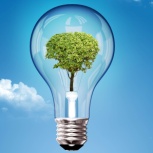 Энергосбережение – это, прежде всего, рациональное использование энергии.